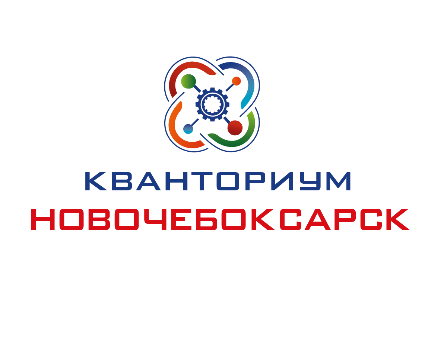 Детский технопарк «Кванториум» г. Новочебоксарск Чувашской РеспубликиПоложение об организации и проведении открытого конкурсапо 3D-моделированию “Создатель”Детский технопарк «Кванториум» г. Новочебоксарск приглашает всех увлеченных современными технологиями принять участие в конкурсе и продемонстрировать свои навыки создания 3D-моделей.1. Общие положения1.1. Настоящее Положение определяет статус, цель, задачи, условия участия, порядок организации, проведения и подведения итогов открытого конкурса по 3D-моделированию «Создатель» (далее — Конкурс).1.2. Учредителем мероприятия является Министерство образования и молодежной политики Чувашской Республики.1.3. Организатором Конкурса является Детский технопарк «Кванториум» г.Новочебоксарск, структурное подразделение государственного автономного профессионального образовательного учреждения Чувашской Республики «Новочебоксарский химико-механический техникум» Министерства образования и молодежной политики Чувашской Республики.1.4. Информационная поддержка мероприятия осуществляется в официальной группе ВК «Детский технопарк "Кванториум" Новочебоксарск», в социальной сети Вконтакте и в мессенджере Telegram ДТ «Кванториум» г. Новочебоксарск.1.5. Официальная информация по Конкурсу будет публиковаться в группе Конкурса https://vk.com/event216238760 1.6. Принимая участие в конкурсе, гости и участники соглашаются с положением о проведении конкурса.2. Цели и задачи Конкурса2.1. Цель проведения Конкурса:- создание условий для самореализации и развития творческих способностей обучающихся в сфере технического творчества и инженерной деятельности.2.2. Задачи: 2.1. Популяризация проектной деятельности и научно-технического творчества молодежи.2.2. Популяризация среди детей и молодежи технологий 3D-моделирования.2.3. Развитие у детей и молодежи навыков современного цифрового производства, навыков работы с 3D-редакторами.2.4. Стимулирование интереса детей и молодежи к сфере инноваций и высоких технологий.2.5. Стимулирование образовательных учреждений активно внедрять 3D-технологии в образовательный процесс.2.6. Ранняя профориентация детей и молодежи.2.7. Выявление, отбор и поддержка талантливой молодежи.2.8. Развитие у участников инженерных навыков в сфере современного цифрового производства, включающих в себя проектное мышление и креативность.3. Участники Конкурса3.1. Конкурс проводится среди учеников 5-11 классов общеобразовательных организаций Чувашской Републики, увлеченных 3D-моделированием.3.2. Участники Конкурса среди учеников делятся на 2 возрастные категории:младшая: 12-14 лет;старшая: 15-17 лет;3.3. Участие в конкурсе может быть индивидуальное или командное (не более 2-х чел). Проект должен быть выполнен командой с четким распределением обязанностей.3.4. Участником Конкурса считается команда, направившая заявку в полном объеме в сроки, указанные в п.5 Положения, и работы, отвечающие требованиям указанным в п. 6 Положения.4.3. Участие в конкурсе бесплатное.4.4. Для взаимодействия с участниками организаторы используют контактные данные участников, указанные при заполнении формы регистрации.4. Органы управления и рабочие органы мероприятия4.1. Подготовку и проведение Конкурса осуществляет организационный комитет (далее именуется – Оргкомитет).4.2. Оргкомитет осуществляет следующие функции:  - утверждает программу и план-график подготовки и проведения Конкурса; - назначает непосредственных исполнителей; - осуществляет сбор заявок для Конкурса;- формирование информационной базы данных участников Конкурса;- формирование состава конкурсной комиссии и организации их работы;- организация работы площадки Конкурса;- утверждение списка победителей;- награждение победителей;- организационное и информационное сопровождение Конкурса.5. Порядок и сроки проведения Конкурса5.1. Конкурс проводится дистанционно с 17.10.2022 по 24.10.2022 в один этап на базе ДТ «Кванториум» г. Новочебоксарск (429951, г. Новочебоксарск, ул. Ж. Крутовой, 1) по направлению в области информатики, вычислительной техники и информационных технологий, а именно 3D-моделирование в любой программной среде. 5.2. Для участия в конкурсе необходимо подать заявку в срок до 24.00 ч. 16.10.2022 г. оформить электронную заявку в Навигаторе дополнительного  образования Чувашской Республики по https://xn--21-kmc.xn--80aafey1amqq.xn--d1acj3b/activity/197/?date=2022-10-17 , а также оформить заявку https://docs.google.com/forms/d/e/1FAIpQLSfj2K5kGw2rEK1xpuT3kMQXri3oJ2fmYnwnyUfgK_82HvY5Iw/viewform?usp=sharing 5.3. Задания и ограничения на их выполнение выдаются участникам/командам до 24.00 ч. 17.10.2022 г. путем рассылки на электронную почту, указанную при регистрации гугл формы. Срок сдачи 24.10.2022 г. до 24.00.5.4. Конкурсная комиссия в срок до 29.10.2022 рассматривает работы участников и определяет победителей в каждой возрастной категории.5.5. Результаты опубликуются в официальной группе ВК до 31.10.2022 г.5.6. Регистрируясь для участия в мероприятии, участники подтверждают свое согласие организатору на обработку своих персональных данных в порядке, установленным Федеральным законом от 27 июля 2006 г. № 152-ФЗ «О персональных данных».6. Основные требования к заявке и конкурсным проектам6.1. Команда участников Конкурса должна заполнить электронную заявку по ссылке, в сроки, указанные в п.5  Положения.6.2. В заявке указываются следующие данные:- ФИО участника(ов) команды.- Даты рождения участника(ов) команды.- Наименование образовательных учреждений, в которых обучаются участники/команды.- ФИО наставника (преподавателя) участника/команды- Контактные данные наставника6.3. Конкурсная работа дистанционного формата должна включать в себя:-  изображение-превью разрешением не менее 1980х1080 пикселей.- исходный файл с расширением .stl, либо .fbx а также все использующиеся в проекте изображения, аддоны, текстуры, материалы и т.п., без которых невозможно оценить работу в полном объеме.- краткая презентация (не более 5 слайдов и/или не более 2 минут видео), отражающей информацию об участниках команды и их ролях в команде, ход разработки проекта, использованные инструменты и результат. Формат для презентации -.pdf, .pptx., формат для видеоролика - .mov, .avi, .mp4.- cсылка на скачивание конкурсной работы из любого файлового хранилища (файл должен быть доступен для скачивания до 1.11.2022 г.)6.4. До участия в конкурсе не допускаются работы, которые ранее участвовали в аналогичных конкурсах краевого, окружного или всероссийского уровня.Проект для Конкурса должен представлять собой компьютерную 3D-модель, созданную в любом программном обеспечении для 3D-моделирования и удовлетворяющую возрастные категории.7. Критерии оценок7.1. Критерии оценки конкурсных работ: - Сложность модели и сложность деталей (уровень детализации и сложность деталей/частеймодели);- Полнота использования возможностей программы;- Креативность и новизна (субъективная оценка, отражающая степень творческого подхода и степень новизны идей, использованных в работе).- Оформление (текстурирование) моделей - Наличие и полнота дополнительных материалов в конкурсной работе. Максимум 5 баллов за каждый из критериев.8. Порядок оценки Конкурса и подведения итогов8.1. Члены конкурсной комиссии назначаются из числа лиц, компетентных в области тематики конкурсного задания.8.2. Подведение итогов конкурса осуществляется конкурсной комиссией в соответствии с критериями оценки (п.7) и  конкретной конкурсной категорией. Итоговая оценка конкурсной работы - среднее арифметическое от суммы баллов всех членов конкурсной комиссии. 8.3. По результатам оценки в каждой возрастной категории участники, набравшие максимальное количество баллов, объявляются победителями  и награждаются дипломами 1, 2 и 3 степени.8.4. Итоговая оценка, полученная участником Конкурса и утвержденная экспертной комиссией, не подлежит апелляции.8.5. Все участники Конкурса получают электронные сертификаты на электронную почту, указанную в заявке.8.6. Информация об итогах мероприятия публикуется на официальном сайте, на странице в социальной сети Вконтактеи в мессенджере Telegram ДТ «Кванториум» г. Новочебоксарск, а также в средствах массовой информации Чувашской Республики.9. Авторские права9.1. Передавая файлы проекта на рассмотрение конкурсной комиссии, участник Конкурса тем самым подтверждает, что:- он является правообладателем проекта или обладает правами на использование проекта для подачи на Конкурс;- не нарушает права на результаты интеллектуальной деятельности третьих сторон;- использование организатором Конкурса фотографий проекта, в том числе размещение их в открытом доступе на интернет сайтах, не нарушает прав на результаты интеллектуальной деятельности или иных прав как самого участника Конкурса, так и третьих лиц;- права на этот проект не имеют каких-либо обременений или ограничений, никому не переданы, не отчуждены, не уступлены, не заложены, никаких споров, исков, либо иных претензий третьих лиц в отношении прав на проект не имеется, и они свободны от любых прав третьих лиц;- в случае возникновения каких-либо претензий третьих лиц в отношении предоставленного проекта, участник Конкурса обязуется их урегулировать без привлечения организатора Конкурса.10. Изменение условий действующего Конкурса10.1. Участие в Конкурсе регламентируется официальными условиями Конкурса, актуальная редакция которых размещается в документах группы https://vk.com/event216238760.10.2. Наставники (организаторы конкурса) имеют право вносить изменения в условия действующего Конкурса, направленные на развитие и повышение качества и эффективности конкурсных процедур.10.3. Подавая заявку на участие в Конкурсе, автор (руководитель творческой группы) от своего имени и от имени каждого участника творческой группы проекта подтверждает согласие с актуальными условиями Конкурса.10.4. Непосредственно перед отправкой комплекта заявки на Конкурс, автор (руководитель творческой группы) обязан ознакомиться с возможными изменения первоначальной редакции условий Конкурса и, в случае необходимости, внести необходимые правки в документы своей заявки.10.5. Наставники (организаторы конкурса) гарантируют, что правки, вносимые в условия действующего Конкурса, будут соответствовать принципу «обратной совместимости» - более ранняя редакция условий действующего Конкурса не будет противоречить более поздней редакции условий Конкурса и комплект конкурсной заявки, отправленный в период действия ранней редакции условий Конкурса, будет удовлетворять требованиям более поздней редакции условий Конкурса.11. Контактная информация наставников (организаторов Конгурса):Детский технопарк «Кванториум», структурное подразделение государственного автономного профессионального образовательного учреждения Чувашской Республики «Новочебоксарский химико-механический техникум» Министерства образования и молодежной политики Чувашской Республики (429951, г. Новочебоксарск, ул. Ж.Крутовой, д.1).  тел.8(8352)48-42-72.   e-mail: kvantoriumnchk@mail.ru.По организационным вопросам обращаться:Макарова Елена Александровна, наставник VR/AR-квантум г. Новочебоксарсктел.: +79871249539e-mail: nadpetrobk@gmail.comБогатырев Роман Олегович, наставник VR/AR-квантум г. Новочебоксарсктел.: +79656807211e-mail: bogatyrev.roman@gmail.com